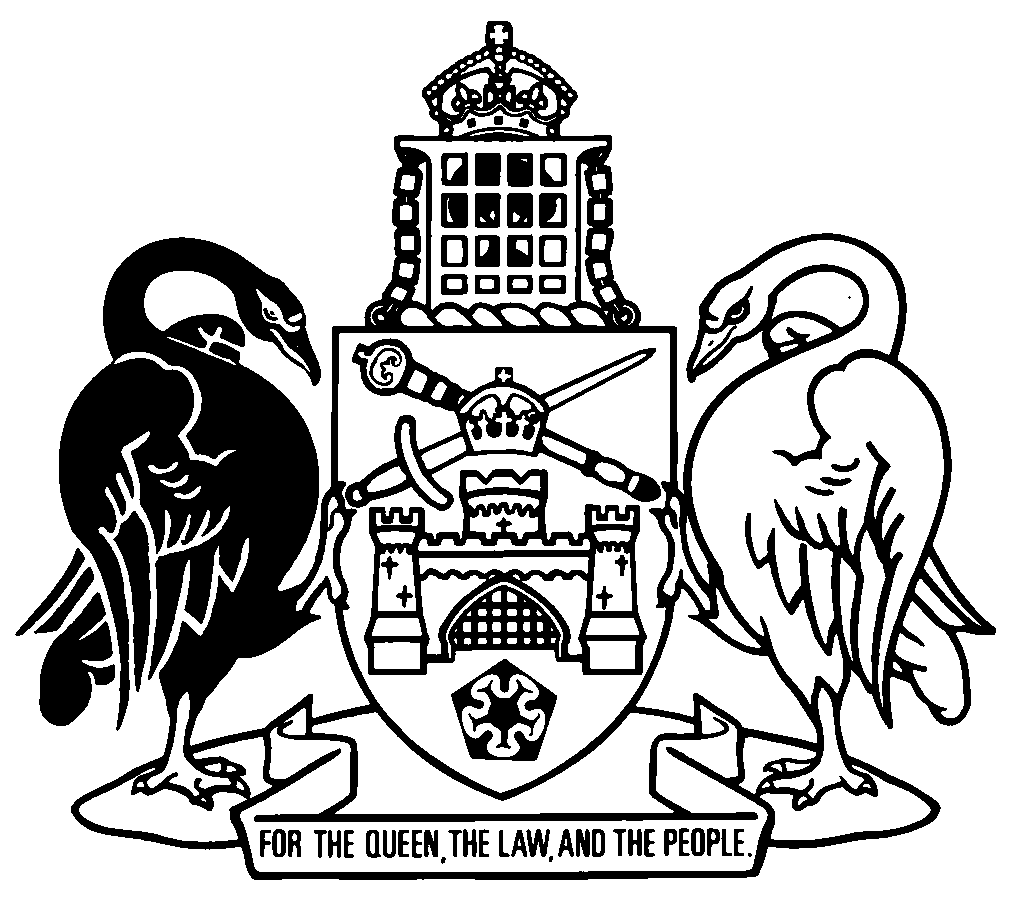 Australian Capital TerritoryAgents (Transitional Provisions) Regulation 2022 (repealed)    SL2022-9made under theAgents Act 2003Republication No 2Effective:  12 April 2023Republication date: 12 April 2023As repealed by A2023-13 s 4About this republicationThe republished lawThis is a republication of the Agents (Transitional Provisions) Regulation 2022 (repealed), made under the Agents Act 2003, including any amendment made under the Legislation Act 2001, part 11.3 (Editorial changes).  It also includes any commencement, amendment, repeal or expiry affecting this republished law to .  The legislation history and amendment history of the republished law are set out in endnotes 3 and 4. Kinds of republicationsThe Parliamentary Counsel’s Office prepares 2 kinds of republications of ACT laws (see the ACT legislation register at www.legislation.act.gov.au):authorised republications to which the Legislation Act 2001 appliesunauthorised republications.The status of this republication appears on the bottom of each page.Editorial changesThe Legislation Act 2001, part 11.3 authorises the Parliamentary Counsel to make editorial amendments and other changes of a formal nature when preparing a law for republication.  Editorial changes do not change the effect of the law, but have effect as if they had been made by an Act commencing on the republication date (see Legislation Act 2001, s 115 and s 117).  The changes are made if the Parliamentary Counsel considers they are desirable to bring the law into line, or more closely into line, with current legislative drafting practice.  This republication does not include amendments made under part 11.3 (see endnote 1).Uncommenced provisions and amendmentsIf a provision of the republished law has not commenced, the symbol  U  appears immediately before the provision heading.  Any uncommenced amendments that affect this republished law are accessible on the ACT legislation register (www.legislation.act.gov.au). For more information, see the home page for this law on the register.ModificationsIf a provision of the republished law is affected by a current modification, the symbol  M  appears immediately before the provision heading.  The text of the modifying provision appears in the endnotes.  For the legal status of modifications, see the Legislation Act 2001, section 95.PenaltiesAt the republication date, the value of a penalty unit for an offence against this law is $160 for an individual and $810 for a corporation (see Legislation Act 2001, s 133).Australian Capital TerritoryAgents (Transitional Provisions) Regulation 2022 (repealed)made under theAgents Act 2003Contents	Page	1	Name of regulation	2	3	Offence against Act, s 21 (1) (b) (i)—exception for registered real estate, stock and station salespeople	2	4	Class 1 licensed property agents—equivalent additional class 1 training	3	5	Expiry	3Endnotes		4	1	About the endnotes	4	2	Abbreviation key	4	3	Legislation history	5	4	Amendment history	5	5	Earlier republications	6Australian Capital TerritoryAgents (Transitional Provisions) Regulation 2022 (repealed)     made under theAgents Act 20031	Name of regulationThis regulation is the Agents (Transitional Provisions) Regulation 2022 (repealed).3	Offence against Act, s 21 (1) (b) (i)—exception for registered real estate, stock and station salespeople	(1)	This section applies to a person if, immediately before the commencement day, the person was 1 or both of the following under the pre-amendment Act:	(a)	a registered real estate salesperson;	(b)	a registered stock and station salesperson.	(2)	The Act, section 21 (1) (b) (i) does not apply to the person for the period beginning on the commencement day and ending on 30 June 2023.Note	The defendant has an evidential burden in relation to the matters mentioned in s (1) (see Criminal Code, s 58).	(3)	In this section:commencement day means the day the Fair Trading and Other Justice Legislation Amendment Act 2022, part 2 commences.pre-amendment Act means the Act, as in force immediately before the commencement day.4	Class 1 licensed property agents—equivalent additional class 1 training	(1)	The commissioner for fair trading may decide that a higher qualification, equivalent qualification or substantially equivalent qualification, including a qualification completed before the commencement day, satisfies the additional class 1 training required to be completed under the Act, section 230 (3) or section 231 (3).	(2)	In this section:commencement day—see section 3 (3).5	ExpiryThis regulation expires on 30 June 2023.Endnotes1	About the endnotesAmending and modifying laws are annotated in the legislation history and the amendment history.  Current modifications are not included in the republished law but are set out in the endnotes.Not all editorial amendments made under the Legislation Act 2001, part 11.3 are annotated in the amendment history.  Full details of any amendments can be obtained from the Parliamentary Counsel’s Office.Uncommenced amending laws are not included in the republished law.  The details of these laws are underlined in the legislation history.  Uncommenced expiries are underlined in the legislation history and amendment history.If all the provisions of the law have been renumbered, a table of renumbered provisions gives details of previous and current numbering.  The endnotes also include a table of earlier republications.2	Abbreviation key3	Legislation historyAgents (Transitional Provisions) Regulation 2022 SL2022-9notified LR 30 June 2022s 1, s 2 commenced 30 June 2022 (LA s 75 (1))remainder commenced 1 July 2022 (s 2 and see Fair Trading and Other Justice Legislation Amendment Act 2022 A2022-8 s 2 (2))as repealed byJustice and Community Safety Legislation Amendment Act 2023 A2023-13 s 4notified LR 11 April 2023s 1, s 2 commenced 11 April 2023 (LA s 75 (1))s 4 commenced 12 April 2023 (s 2)4	Amendment historyCommencements 2	om LA s 89 (4)5	Earlier republicationsSome earlier republications were not numbered. The number in column 1 refers to the publication order.  Since 12 September 2001 every authorised republication has been published in electronic pdf format on the ACT legislation register.  A selection of authorised republications have also been published in printed format. These republications are marked with an asterisk (*) in column 1.  Electronic and printed versions of an authorised republication are identical. ©  Australian Capital Territory 2023A = ActNI = Notifiable instrumentAF = Approved formo = orderam = amendedom = omitted/repealedamdt = amendmentord = ordinanceAR = Assembly resolutionorig = originalch = chapterpar = paragraph/subparagraphCN = Commencement noticepres = presentdef = definitionprev = previousDI = Disallowable instrument(prev...) = previouslydict = dictionarypt = partdisallowed = disallowed by the Legislative r = rule/subruleAssemblyreloc = relocateddiv = divisionrenum = renumberedexp = expires/expiredR[X] = Republication NoGaz = gazetteRI = reissuehdg = headings = section/subsectionIA = Interpretation Act 1967sch = scheduleins = inserted/addedsdiv = subdivisionLA = Legislation Act 2001SL = Subordinate lawLR = legislation registersub = substitutedLRA = Legislation (Republication) Act 1996underlining = whole or part not commencedmod = modified/modificationor to be expiredRepublication No and dateEffectiveLast amendment made byRepublication forR1
1 July 20221 July 2022–
11 Apr 2023not amendednew regulation